Стандарт операционной процедуры: Алгоритм дезинфекции СИЗ после принятия пациента с подозрением на COVID-19Ресурсы:Рис №1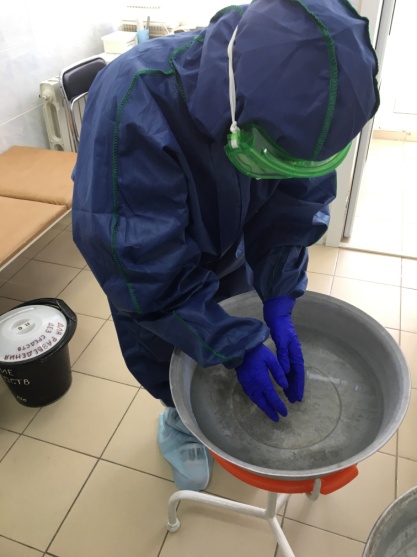 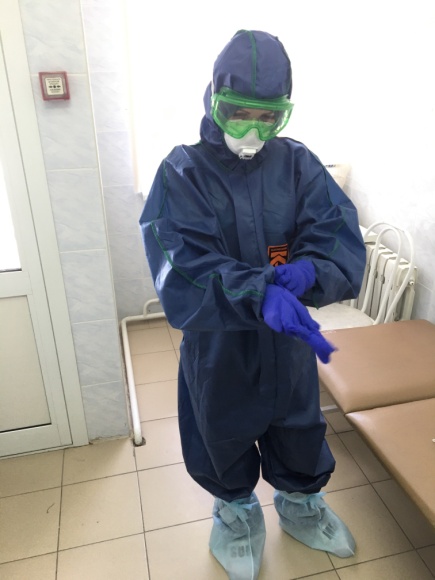 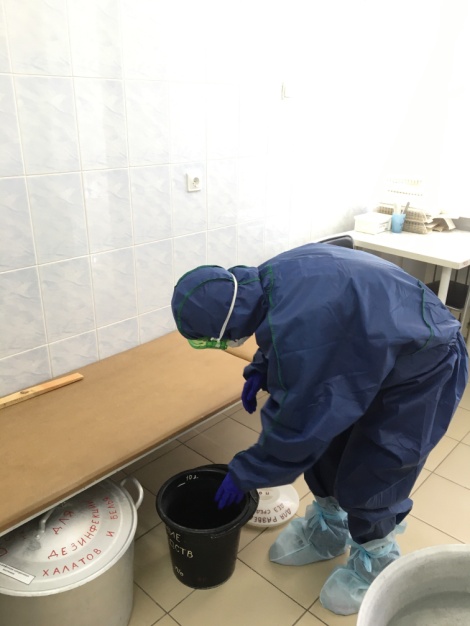 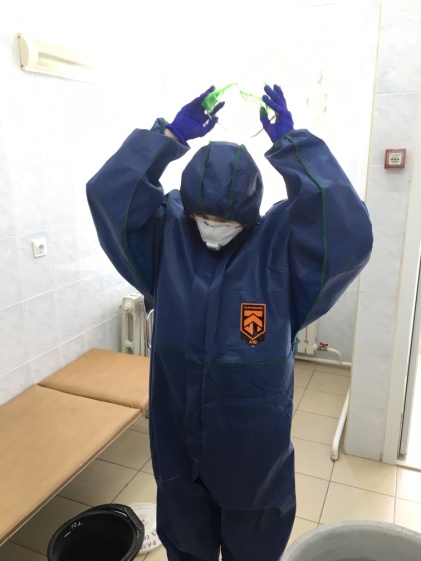 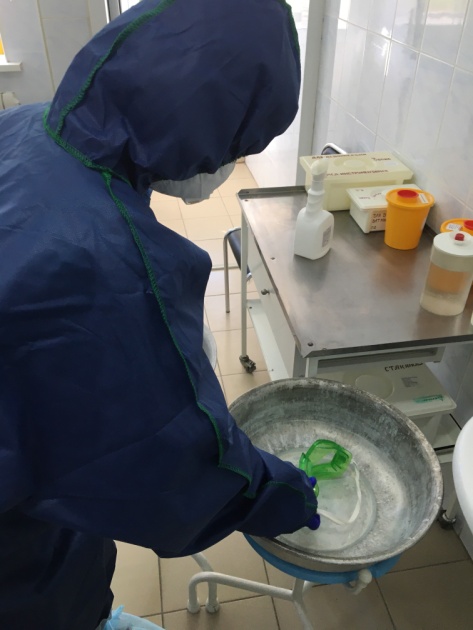 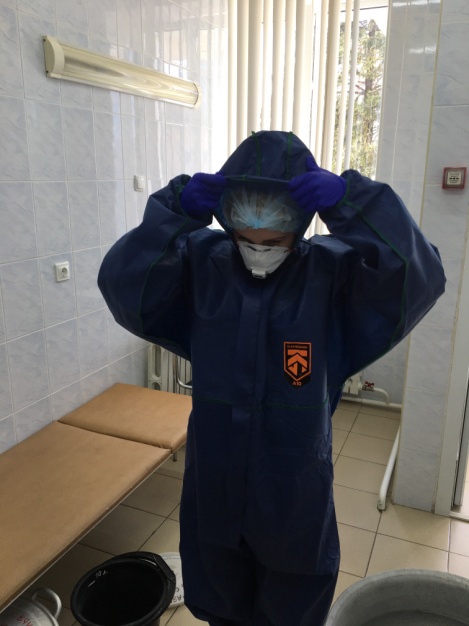 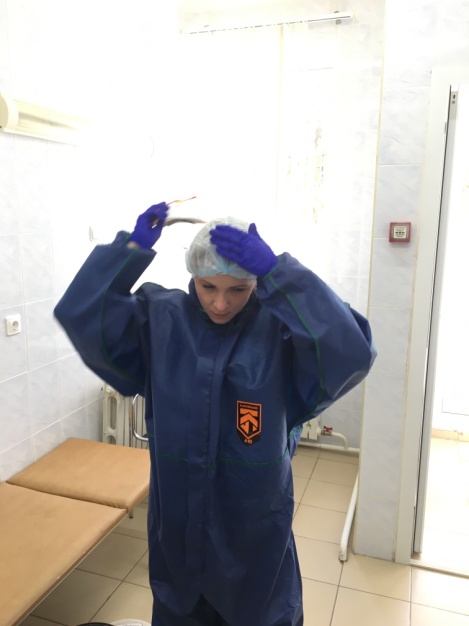 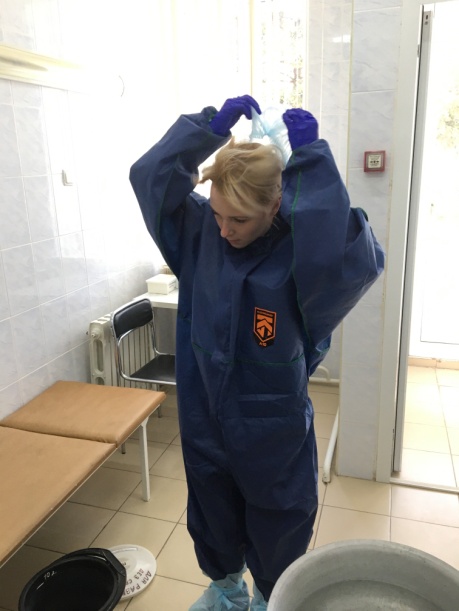 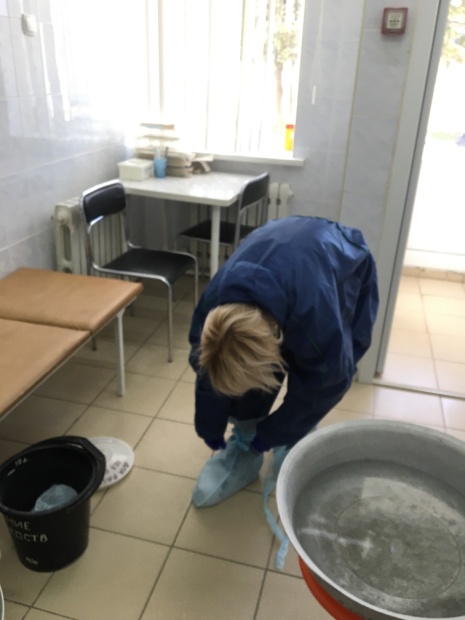 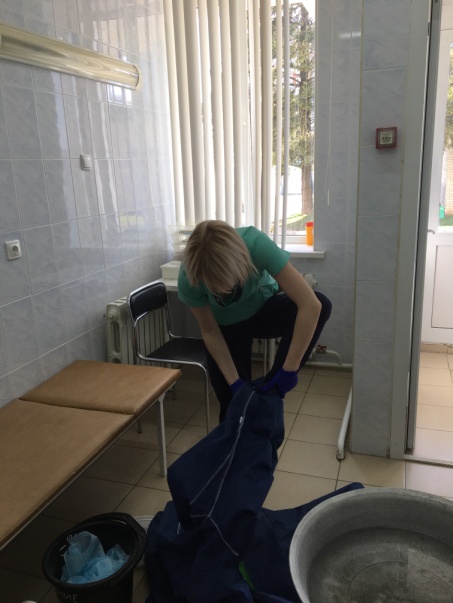 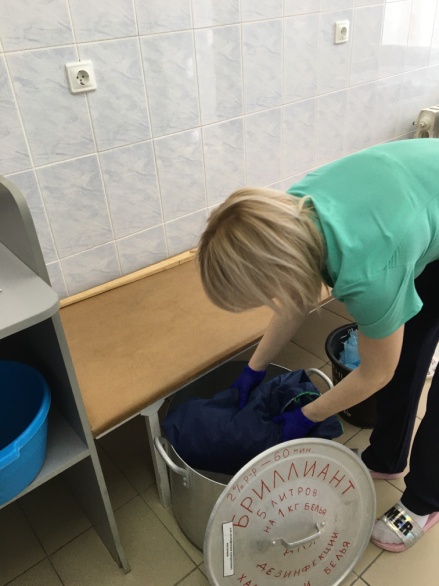 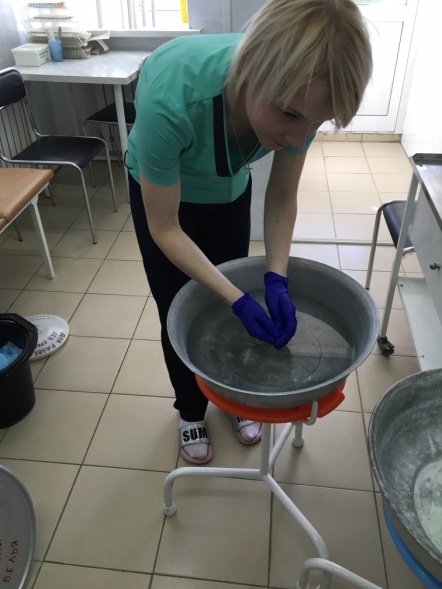 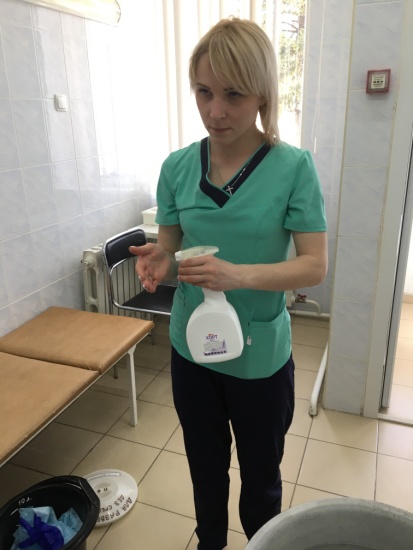 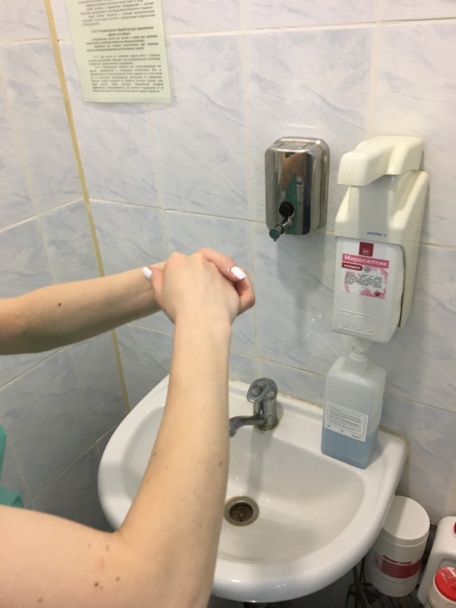 ОГБУЗ	                                           «ИКБ  им. Е.Н. Павловского»	СТАНДАРТНАЯ ОПЕРАЦИОННАЯ ПРОЦЕДУРАСТАНДАРТНАЯ ОПЕРАЦИОННАЯ ПРОЦЕДУРАНОМЕР003-025ОГБУЗ	                                           «ИКБ  им. Е.Н. Павловского»	СТАНДАРТНАЯ ОПЕРАЦИОННАЯ ПРОЦЕДУРАСТАНДАРТНАЯ ОПЕРАЦИОННАЯ ПРОЦЕДУРАЛИСТ:1ВСЕГО:5НАЗВАНИЕ: Алгоритм снятия и дезинфекции СИЗ после принятия пациента с подозрением на COVID-19НАЗВАНИЕ: Алгоритм снятия и дезинфекции СИЗ после принятия пациента с подозрением на COVID-19ПОДРАЗДЕЛЕНИЕ:Приемное отделениеПОДРАЗДЕЛЕНИЕ:Приемное отделениеДействует с«14_» февраля___2020годаЗаменяет: Вводится впервыеПричина пересмотра:---- Дата следующего пересмотра: СОСТАВИЛ: старшая медсестра  Осецкая О.И.СОГЛАСОВАНО: главная медсестра Лукьянова Т.А.СОСТАВИЛ: старшая медсестра  Осецкая О.И.СОГЛАСОВАНО: главная медсестра Лукьянова Т.А.«УТВЕРЖДАЮ»Главный врач ________________________«____» _____________ 2020_ года«УТВЕРЖДАЮ»Главный врач ________________________«____» _____________ 2020_ годасредства индивидуальной защиты для сотрудников. (рис№1)СИЗ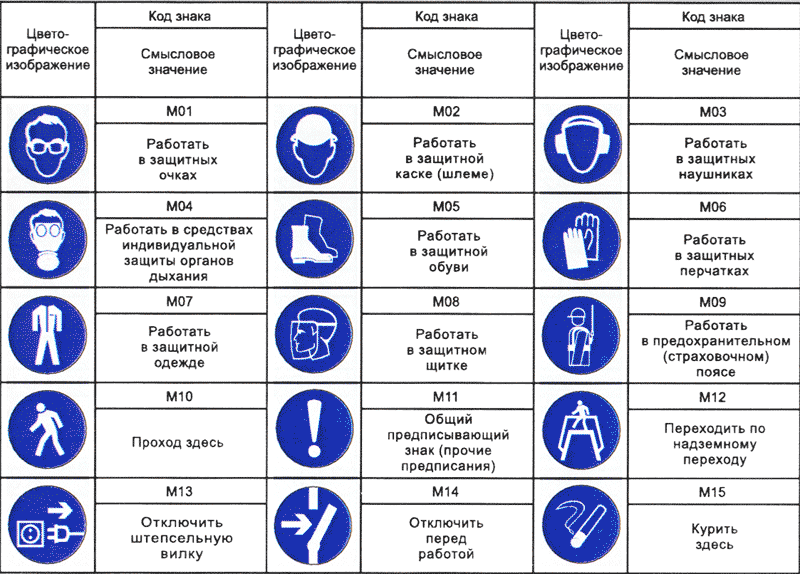 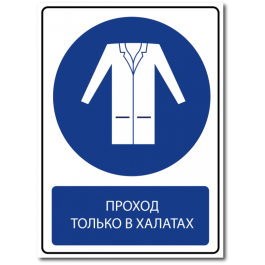 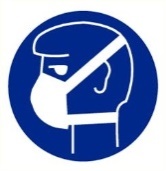 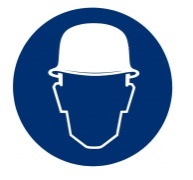 СИЗМедицинский костюмМедицинский халатМедицинская обувьОдноразовые перчаткиМаскаГоловной уборОГБУЗ «ИКБ им.Е.Н.Павловского»ОГБУЗ «ИКБ им.Е.Н.Павловского»СТАНДАРТНАЯ ОПЕРАЦИОННАЯ ПРОЦЕДУРАНОМЕР 003-025ОГБУЗ «ИКБ им.Е.Н.Павловского»ОГБУЗ «ИКБ им.Е.Н.Павловского»СТАНДАРТНАЯ ОПЕРАЦИОННАЯ ПРОЦЕДУРАЛИСТ:2ВСЕГО:5НАЗВАНИЕ: Алгоритм снятия и дезинфекции СИЗ после принятия пациента с подозрением на COVID-19НАЗВАНИЕ: Алгоритм снятия и дезинфекции СИЗ после принятия пациента с подозрением на COVID-19НАЗВАНИЕ: Алгоритм снятия и дезинфекции СИЗ после принятия пациента с подозрением на COVID-19ПОДРАЗДЕЛЕНИЕ:Приемное отделениеРабочая пошаговая последовательность.Рабочая пошаговая последовательность.Рабочая пошаговая последовательность.Рабочая пошаговая последовательность.Врач (медсестра) после приема пациента с подозрением на COVID-19 заходит в комнату для переодевания.Врач (медсестра) после приема пациента с подозрением на COVID-19 заходит в комнату для переодевания.Врач (медсестра) после приема пациента с подозрением на COVID-19 заходит в комнату для переодевания.Врач (медсестра) обрабатывает руки в перчатках дезинфицирующим средствомВрач (медсестра) обрабатывает руки в перчатках дезинфицирующим средствомВрач (медсестра) обрабатывает руки в перчатках дезинфицирующим средствомВрач (медсестра) снимает первую пару перчаток, погружает в емкость с дезсредствомВрач (медсестра) снимает первую пару перчаток, погружает в емкость с дезсредствомВрач (медсестра) снимает первую пару перчаток, погружает в емкость с дезсредствомВрач (медсестра)  обрабатывает руки дезинфицирующим средствомВрач (медсестра)  обрабатывает руки дезинфицирующим средствомВрач (медсестра)  обрабатывает руки дезинфицирующим средствомВрач (медсестра) снимает очки т погружает их в емкость с дезсредствомВрач (медсестра) снимает очки т погружает их в емкость с дезсредствомВрач (медсестра) снимает очки т погружает их в емкость с дезсредствомВрач (медсестра)  обрабатывает руки дезинфицирующим средствомВрач (медсестра)  обрабатывает руки дезинфицирующим средствомВрач (медсестра)  обрабатывает руки дезинфицирующим средствомВрач (медсестра) снимает капюшон, заворачивая его назад внутренней стороной наружуВрач (медсестра) снимает капюшон, заворачивая его назад внутренней стороной наружуВрач (медсестра) снимает капюшон, заворачивая его назад внутренней стороной наружуВрач (медсестра)  обрабатывает руки дезинфицирующим средствомВрач (медсестра)  обрабатывает руки дезинфицирующим средствомВрач (медсестра)  обрабатывает руки дезинфицирующим средствомВрач (медсестра) снимает защитную маску и погружает в дезсредствоВрач (медсестра) снимает защитную маску и погружает в дезсредствоВрач (медсестра) снимает защитную маску и погружает в дезсредствоВрач (медсестра)  обрабатывает руки дезинфицирующим средствомВрач (медсестра)  обрабатывает руки дезинфицирующим средствомВрач (медсестра)  обрабатывает руки дезинфицирующим средствомВрач (медсестра) снимает шапочку и погружает в дезсредствоВрач (медсестра) снимает шапочку и погружает в дезсредствоВрач (медсестра) снимает шапочку и погружает в дезсредствоВрач (медсестра)  обрабатывает руки дезинфицирующим средствомВрач (медсестра)  обрабатывает руки дезинфицирующим средствомВрач (медсестра)  обрабатывает руки дезинфицирующим средствомВрач (медсестра)  развязывает бахилыВрач (медсестра)  развязывает бахилыВрач (медсестра)  развязывает бахилыВрач (медсестра)  обрабатывает руки  в перчатках дезинфицирующим средствомВрач (медсестра)  обрабатывает руки  в перчатках дезинфицирующим средствомВрач (медсестра)  обрабатывает руки  в перчатках дезинфицирующим средствомВрач (медсестра)  снимает защитный комбинезон, скручивая его внутренней стороной наружуВрач (медсестра)  снимает защитный комбинезон, скручивая его внутренней стороной наружуВрач (медсестра)  снимает защитный комбинезон, скручивая его внутренней стороной наружуВрач (медсестра)  снимает бахилыВрач (медсестра)  снимает бахилыВрач (медсестра)  снимает бахилыВрач (медсестра)  погружает комбинезон и бахилы в дезрастворВрач (медсестра)  погружает комбинезон и бахилы в дезрастворВрач (медсестра)  погружает комбинезон и бахилы в дезрастворВрач (медсестра)  обрабатывает руки в перчатках дезинфицирующим средствомВрач (медсестра)  обрабатывает руки в перчатках дезинфицирующим средствомВрач (медсестра)  обрабатывает руки в перчатках дезинфицирующим средствомВрач (медсестра)  снимает  вторую пару перчаток и погружает их в емкость с дезсредствомВрач (медсестра)  снимает  вторую пару перчаток и погружает их в емкость с дезсредствомВрач (медсестра)  снимает  вторую пару перчаток и погружает их в емкость с дезсредствомВрач (медсестра)  обрабатывает руки дезинфицирующим растворомВрач (медсестра)  обрабатывает руки дезинфицирующим растворомВрач (медсестра)  обрабатывает руки дезинфицирующим растворомВрач (медсестра)  выходит из комнаты для переодевания в душевую.Врач (медсестра)  выходит из комнаты для переодевания в душевую.Врач (медсестра)  выходит из комнаты для переодевания в душевую.